Energiekonzept Neusiedl am SeeSZENARIO für Energie-Wenden (2050)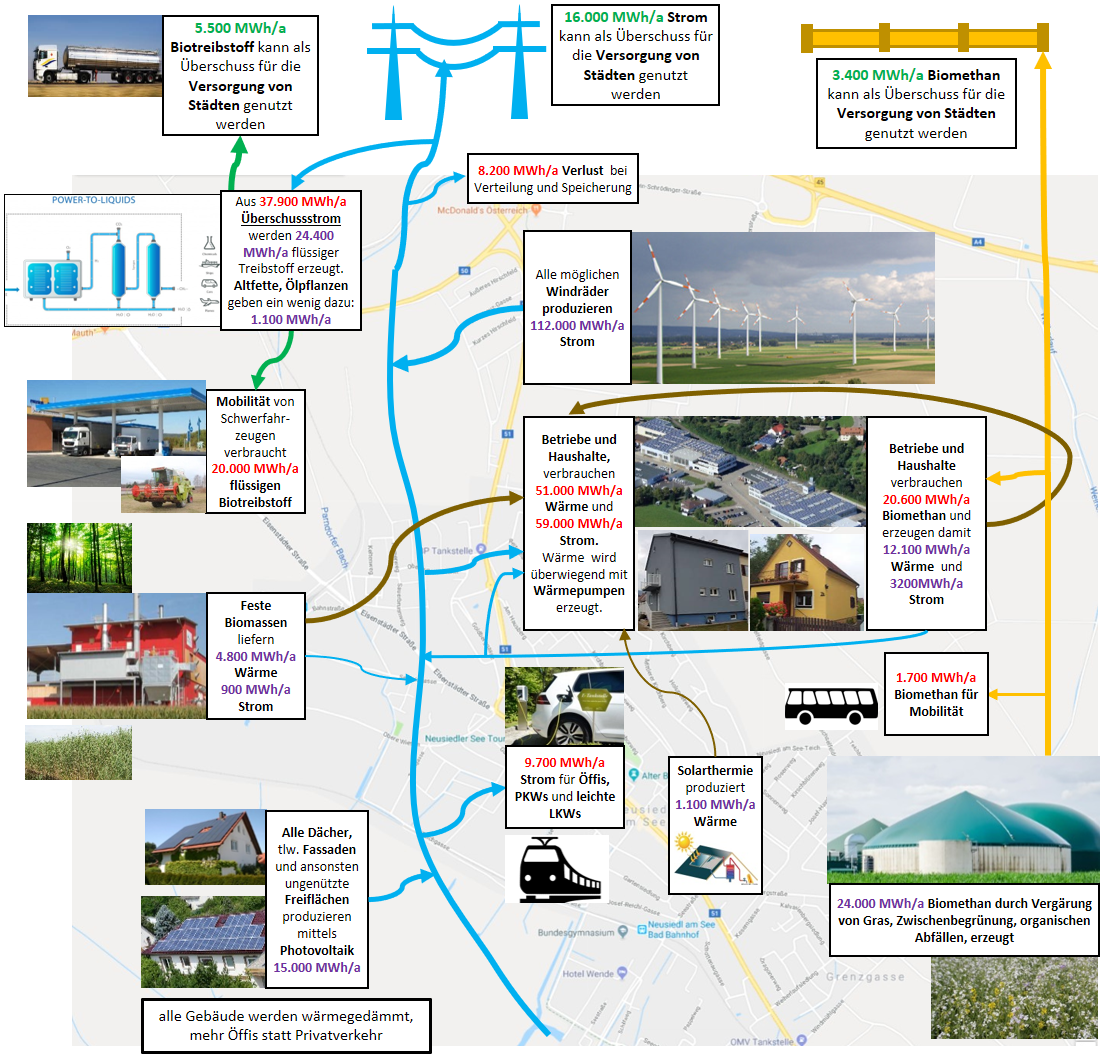 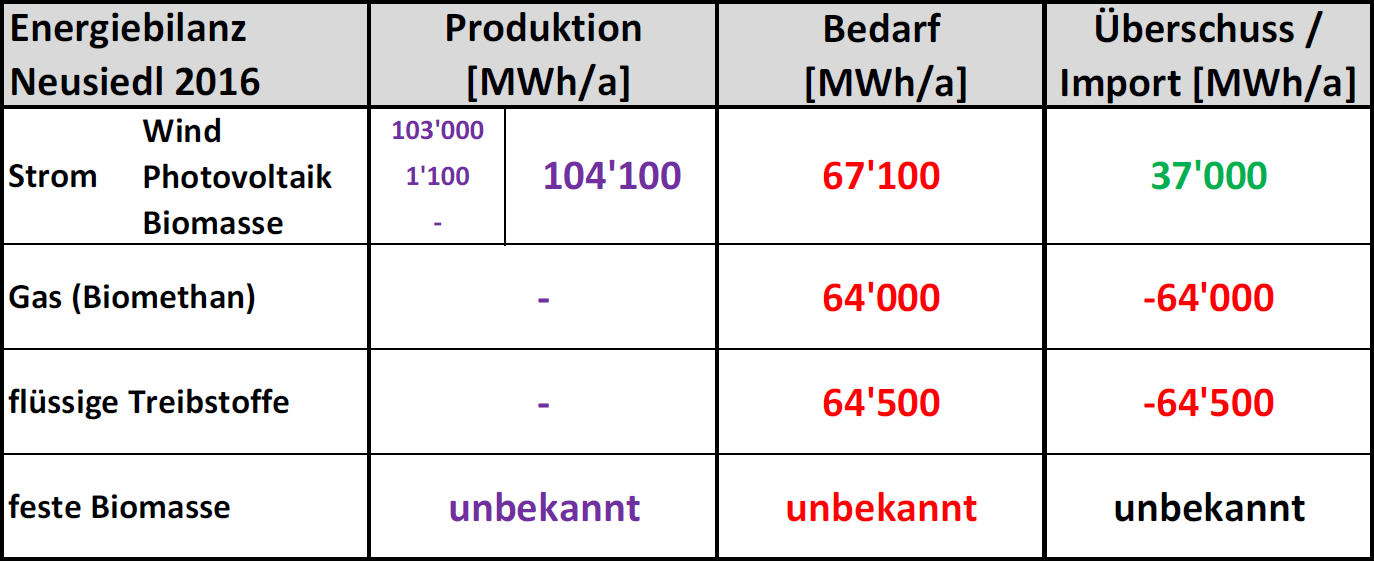 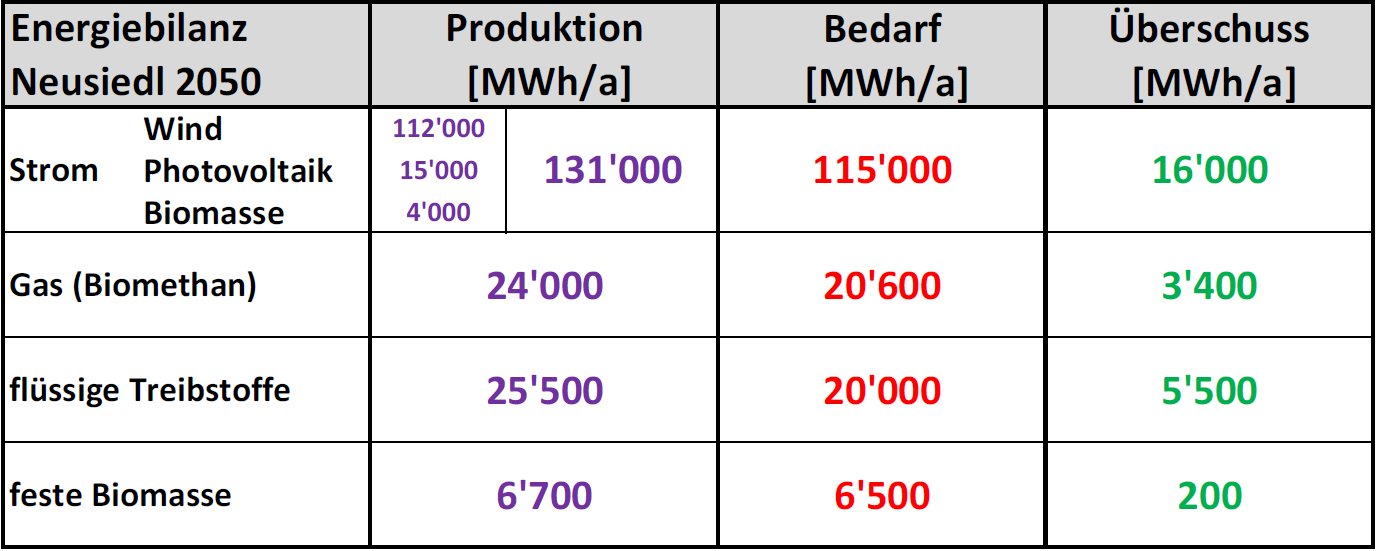 